COLEGIO EMILIA RIQUELME 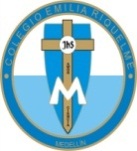 GUÍA DE APRENDIZAJE EN CASA DE MATEMÁTICAS  Y ÉTICA– PERIODO IISEMANA  DEL 1 AL 5 DE JUNIONOMBRE: __________________________________________GRADO: 3°   Hola querida estudiante y padres de familia, estas son las orientaciones para el trabajo de esta semana, por favor leerlo comprensivamente y con atención.Entra a este blog https://sites.google.com/view/en-clase-con-la-profe-angela  allí encontraras estas guías que ya descargaste, los videos  ya descargados de las explicaciones por la profe y de You Tube, las imágenes y demás ayudas, que te permitirán  comprender mejor el tema de cada semana. También las clases de la semana estarán ya grabadas para el martes 2 de junio en el blog, así me aseguro que puedas adquirir el aprendizaje sin interrupciones. El enlace  a la plataforma Teams estaré enviándolo al grupo con anticipaciónEstaré conectada en los mismos días de la hora de clase para ampliar las explicaciones o aclarar las actividades propuestas. Las estudiantes se deben conectar para dar a conocer a la profesora cómo van con el trabajo propuesto y participar de las retroalimentaciones y socializaciones. (Deben tener la disciplina y el respeto adecuado para realizar una clase normal)El martes 26 de mayo 10:30 a 11:30   (Lengua Castellana, “Elementos de la comunicación”) El miércoles 27 de mayo 9:30 a 10:30 (Matemáticas con cuaderno y lápiz, “ La prueba de la resta y secuencias de suma y resta) El jueves 28 de mayo 10:30 a 11:30 (Ciencias Naturales y Sociales “ Los recursos naturales”)    Recuerda que la devolución de lo realizado se envía al correo apinomazo@campus.com.co el viernes 5 de junio. Por favor no enviar los trabajos por el correo personal.Por este whatsapp 314 860 95 63 sólo mensajes o audios, también se pueden comunicar conmigo.TEMAS: RELACIÓN ENTRE LA SUMA Y LA RESTA             SECUENCIAS DE SUMA Y RESTA.DESEMPEÑOS:MATEMÁTICASReconozco la suma como prueba de la restaResuelvo secuencias, sumando o restando números.ÉTICAContribuyo al bienestar familiar, comprendiendo el valor de la escucha.Para comprobar si una resta ha quedado correctamente realizada, debo hacer una suma del resultado con el sustraendo y me debe dar el mismo número del minuendo.Observa este vídeo y verás lo fácil que es hacerle prueba a la resta. https://www.youtube.com/watch?v=OAr0Q1R1bCA  Prueba de la restaRecordemos los términos de la resta.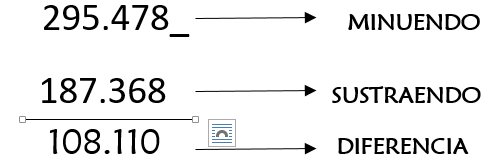 Una forma de hacerla es sacando el sustraendo y sumarlo con la diferencia, si da el mismo minuendo está buena la resta.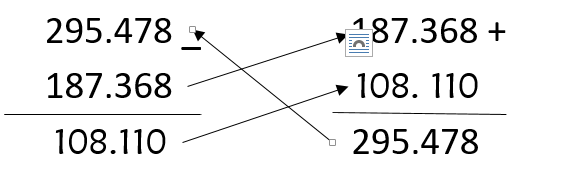 Otra forma de hacerlo es sumando hacia arriba, La diferencia más el sustraendo, debe dar el minuendo  si esta correcta.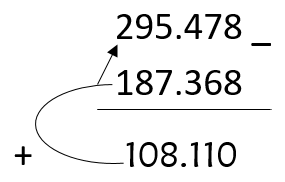 Realiza las secuencias de suma y resta en la página 42 y 43.En la página  123 del libro analizaras lo importante que es la escucha para generar paz en todos los ambientes. Lee la historieta y contesta las preguntas comprensivas.Nota: Esta semana no hay juego evaluativo Kahoot, estamos repasando para los bimestrales de menor intensidad para la otra semana.